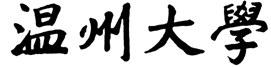 硕士研究生招生考试（初试）业务课考试大纲  考试科目：舞蹈作品分析            科目代码：  624                           一、参考书目（所列参考书目仅供参考，非考试科目指定用书）：   《中外舞蹈作品赏析》第一卷《中国民族民间舞作品赏析》和第六卷《中外舞蹈精品赏析》 ， 刘青弋 ，上海音乐出版社 2004年版。 二、考试形式：试卷满分：150分，考试时间：180分钟。答题方式：闭卷、笔试。各部分内容及占比（一个科目含多个方向内容的填写）：简答题、论述题三、考查范围：    中国民族民间经典舞蹈作品，中国现当代经典舞蹈作品                                              第  1 页，共 1  页